תוכן ענייניםבקשת תמיכה במסלול עזר-טק1	פרטי המגיש והבקשה2	סיכום מנהלים (יועתק כלשונו לחוות הדעת ויוצג בפני וועדת המחקר)3	הצורך4	התוצר והיבטי תקינה5	הצוות ויכולות התאגיד6	קניין רוחני7	סטטוס הבקשה8	הטכנולוגיה, ייחודיות וחדשנות, חסמי כניסה טכנולוגיים, אתגרים, מוצרי צד ג'9	תוכנית המו"פ (R&D Plan) 10	אבני דרך11	שוק, שיווק, לקוחות, תחרות ומודל הכנסות12	מימון ותשתית פיננסית13	תמלוגים14	אימפקט חברתי-ציבורי (תועלת משקית)15	הייצור (ככל שרלוונטי)16	ייעוץ וליווי במילוי והגשת הבקשה17	הצהרות18	הצהרות לגבי עמידה בתנאי סף (במסלול עזרטק)19	נספחים (לשימוש מגיש הבקשה)פרטי המגיש והבקשהפרטי התאגיד מגיש הבקשהנושא ותיאור התוכנית תקופת התוכנית תקציב התוכנית  (אלפי ₪)אנשי המפתח בתוכנית סיכום מנהלים (יועתק כלשונו לחוות הדעת ויוצג בפני וועדת המחקר)----הצורךהזן טקסט כאן...התוצר והיבטי תקינההתוצרהזן טקסט כאן...היבטי תקינה והיבטי איכות הסביבה הזן טקסט כאן...הצוות ויכולות התאגידהצוות ויכולות התאגיד (תיאור מפורט)הזן טקסט כאן...פערים ביכולות התאגידהזן טקסט כאן...קניין רוחניהפרת זכויות קניין וסקירת פטנטיםהזן טקסט כאן...רישום פטנטיםהבעלות בתוצרי התוכנית הזן טקסט כאן...פיתוח בקוד פתוח (open source)הזן טקסט כאן...סטטוס הבקשהתיק חדש – הסטטוס בתחילת התוכנית הזן טקסט כאן...תיק המשך – סטאטוס ביצוע התיק הקודם בתוכנית הניצול המוערך של התקציב המאושר בתיק קודםתכנון מול ביצוע המשימות המאושרות בתיק הקודם ובבקשות שינוי שאושרועמידה באבני דרך בתיק הקודםהישגי המחקר, שינויים, תוכנית הייצור והשיווק בתיק הקודםהזן טקסט כאן...הטכנולוגיה, ייחודיות וחדשנות, חסמי כניסה טכנולוגיים, אתגרים, מוצרי צד ג'הטכנולוגיההזן טקסט כאן...ייחודיות וחדשנותהזן טקסט כאן...חסמי כניסה טכנולוגייםהזן טקסט כאן...אתגרים ופתרונותהזן טקסט כאן...סטטוס פיתוח יכולות המוצרמוצרי צד ג'הזן טקסט כאן...תוכנית המו"פ (R&D Plan) יכולות המו"פ של התאגיד הרלוונטיות לתוכנית הזן טקסט כאן...רשימת משימות המו"פ בבקשה זופירוט תכולת המשימותקבלני משנה חו"לאבני דרךאבני דרך טכנולוגיות בתקופת התיק הנוכחיאבני דרך שיווקיות / עסקיות בתקופת התיק הנוכחיאבני דרך עיקריות טכנולוגיות, שיווקיות, עסקיות מעבר לתקופת התיק הנוכחי (ככל שרלוונטי)שוק, שיווק, לקוחות, תחרות ומודל הכנסותהמיצוב, השוק הרלוונטי, נתונים כמותיים של פלחי השוק הרלוונטיים (השוק העולמי) הזן טקסט כאן...נתונים כמותיים של פלחי השוק הרלוונטיים (השוק המקומי)הזן טקסט כאן...הלקוחות (המשתמשים/הצרכנים)פילוח סוגי הלקוחות (customer discovery / customer segmentation)הזן טקסט כאן...תיקוף הלקוחות ותובנות מהמגעים עם השוק (pivot &  customer validation)הזן טקסט כאן...תוצרים מתחרים, תחרות ישירה, יתרון תחרותי (competition and competitive edge)קטגוריית התוצר, אלטרנטיבות, פירוט התחרות (יתרונות / חסרונות)הזן טקסט כאן...טבלת המתחריםהשפעה על השוק  (market impact)הזן טקסט כאן...חסמי שיווקהזן טקסט כאן...אסטרטגיית השיווק של תוצרי התוכניתהזן טקסט כאן...תוכנית השיווק של תוצרי התוכנית הזן טקסט כאן...מודל הכנסות, מחירים, תמחור ותחזית המכירות של תוצרי התוכנית מודל ההכנסותהזן טקסט כאן...טבלת מחירי התוצרים ($)* עלות הייצור כוללת עלויות ישירות ועלויות נלוותתמחור התוצריםהזן טקסט כאן...תחזית המכירות של תוצרי התוכנית  (אלפי $)הזן טקסט כאן...תחזיות מול מכירות (במיליוני $)מימון ותשתית פיננסיתהזן טקסט כאן...תמלוגיםמוצרים וטכנולוגיות לתשלום תמלוגים לרשות החדשנותתיקים המשויכים לתוכנית אימפקט חברתי-ציבורי (תועלת משקית)הזן טקסט כאן...יעדי האימפקטהזן טקסט כאן...מטרת האימפקט בהקשר ליעדים לפיתוח בר-קיימא של האו"םהזן טקסט כאן...מדידת האימפקט החברתיהזן טקסט כאן...פרסום ממצאי המדידההזן טקסט כאן...התאמת המודל העסקי לאתגר חברתיהזן טקסט כאן...הגדלת האימפקט החברתיהזן טקסט כאן...הייצור (ככל שרלוונטי) תוכנית הייצורהזן טקסט כאן...סטאטוס ההיערכות לייצורהזן טקסט כאן...הצהרה בדבר מקום הייצור ושיעור הערך המוסף לגבי כלל מוצרי התוכנית הצהרת מקום הייצור בתיק הנוכחיהצהרת הערך המוסף של הייצור בישראל בתוכנית הסברים בנוגע למקום היצורהזן טקסט כאן...ייעוץ וליווי במילוי והגשת הבקשההצהרותהצהרות לגבי מימון בקשה זו על ידי גורם חיצוניהצהרההזן טקסט כאן...הצהרות לגבי עמידה בתנאי סף (במסלול עזרטק)הצהרות עבור כל סוגי התאגידים (עם או ללא מטרות רווח)הצהרות עבור תאגיד ללא מטרות רווחנספחים (לשימוש מגיש הבקשה)הזן טקסט כאן...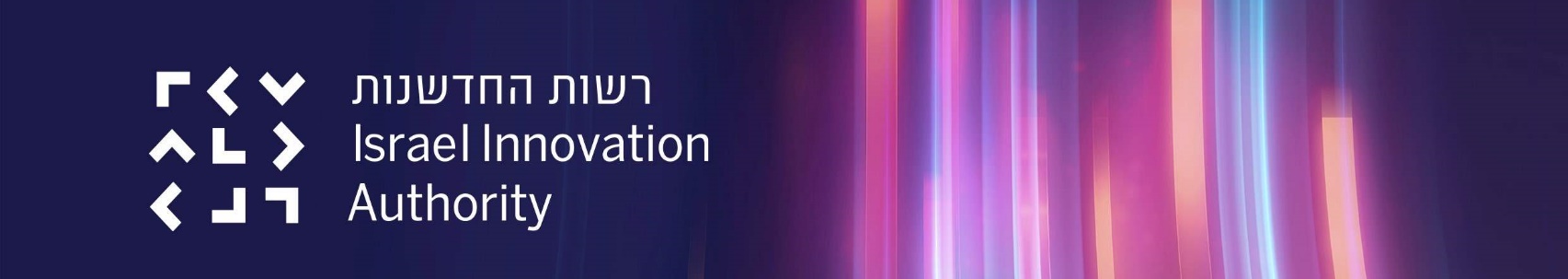 בקשת תמיכה במסלול עזר-טק2021/05 (מסלול הטבה מס' 2, מסלול משנה ט"ו)הנחיות להגשת הבקשהיש להשתמש בגרסה העדכנית של מסמך הבקשה.יש להשתמש בגרסת מיקרוסופט אופיס 2010 ומעלה ובמחשב מבוסס Windows 7 ומעלה.אין לחרוג בבקשה המוגשת מ- 30 עמודים.כל השדות במסמך הבקשה הינם חובה. היכן שלא רלוונטי יש לציין "לא רלוונטי".נספחים המצורפים לבקשה אינם מהווים תחליף למילוי מלא של סעיפי הבקשה.הערותהמונח "תוצר" משמש לציין מוצר, שירות או תהליך.המסמך נכתב בלשון זכר מטעמי נוחות בלבד, אך מיועד לנשים וגברים כאחד.[ניתן להסיר את הרקע הצהוב (ההדגשה) שמציין את האזורים במסמך שהם ברי עריכה (בכל פתיחה של המסמך)]עברית: לחץ על לשונית "סקירה" ← "הגן/הגבל עריכה" ← הסר את הסימון "סמן את האזורים שבאפשרותי לערוך"English: Press "Review" → "Protect/Restrict Editing" → Uncheck "Highlight the regions I can edit"שם התאגיד (עברית)תת תחוםשם התאגיד(אנגלית)סוג התאגידתאגיד הזנק (מאוגד עד 5 שנים במועד הבקשה) בבעלות יזם מקבוצה עם תנאי מימון מועדפיםנושא התוכניתתיאור התוכניתמספר שנות התוכניתשנת התיק הנוכחימועד התחלהמועד סיוםתקציב מנוצל מצטבר בתיקים קודמים בתוכניתתקציב מבוקשבתיק הנוכחיתקציב חזוי לתיקי המשך בתוכניתסה"כ תקציב התוכנית#תפקידשם מלאטלפוןEmail1234על התאגיד להציג באופן תמציתי נושאים נבחרים מתוך התוכנית, בעלי חשיבות רבה עבור חברי הוועדה כגון:[1] המוצרים, הטכנולוגיה, עיקרי תכולת המו"פ, החדשנות הטכנולוגית/הפונקציונאלית[2] השוק הרלוונטי, ההזדמנות העסקית, ההיערכות השיווקית, המודל העסקי, תחזית המכירות, מתחריםהערה: עד 20 שורותהזן טקסט כאן...תאר ופרט לגבי כל אחד מתוצרי התוכנית  את:[1] הבעיה/הצורך שהתוכנית  באה לתת לו מענהתאר ופרט לגבי כל אחד מתוצרי התוכנית  את הנושאים הבאים:[1] התוצר (כולל תיאור פונקציונאלי) והאופן בו הוא עונה לצורך[2] מרכיבי התוצר, רכיביו ועקרונות הפעולה[3] תרחישי השימוש בתוצר (use case),  לרבות שילובו בעתיד במוצרי התאגיד[1] ככל שקיימות, תאר ופרט את התקנות ובפרט תקנות איכות הסביבה הנוגעות לתוצרי התוכנית , בארץ ו/או במדינות היעד אליהן ישווקו, אחרת ציין: "לא רלוונטי"[2] ככל שרלוונטי, תאר ופרט את הצעדים הננקטים כדי שתוצרי התוכנית  יעמדו בתקנים הנוגעים להםתאר ופרט את הנושאים הבאים:[1] הרקע והניסיון הרלוונטי של כל אחד מאנשי המפתח וצוות המו"פ, לרבות קבלני משנה מהותיים[2] יכולת צוות התאגיד לממש את התוכנית [3] ככל שרלוונטי, השינויים שחלו בנושאים הנ"ל ביחס לתקופות התיקים הקודמים של התוכנית ככל שרלוונטי, תאר ופרט את הנושאים הבאים:[1] הפערים בין היכולות שתוארו לעיל לבין היכולות הנדרשות לביצוע התוכנית , אחרת ציין : "לא רלוונטי"[2] כיצד בכוונת התאגיד לגשר על פערים אלו (כגון: ע"י קבלני משנה (נא לפרט), רכישת ידע, שת"פ, וכד'), אחרת ציין: "לא רלוונטי"שים לב! במילוי סעיף ‎זה יש להתייחס ולפרט לגבי כל אחד מתוצרי התוכנית תאר ופרט לגבי כל אחד מהתוצרים:[1] האם נבדק כי המחקר והפיתוח ותוצריו אינם מפרים זכויות קניין רוחני (לרבות פטנטים) של אחרים? באיזה אופן?פרט את הפטנטים שהוגשו לרישום או יוגשו לרישום במסגרת התוכנית  על פי הידוע במועד הגשת הבקשה#הפטנטרלוונטיות הפטנט לתוכניתמועד וסטאטוס הרישום2תאר ופרט לגבי כל אחד מהתוצרים:[1] התייחס לזכויות הקניין של המבקש בידע המקדמי הנדרש לביצוע התוכנית וציין כיצד ישיג המבקש את זכויות השימוש בקניין הרוחני אם אינם בבעלותו (בבעלות חברת אם, אקדמיה וכד').[2] האם כל זכויות הקניין, לרבות הקניין הרוחני, בטכנולוגיות ובתוצרי התוכנית, הנם בבעלות הבלעדית של התאגיד מגיש הבקשה?א. התייחס לזכויות הקניין של המבקש בידע החדש  שייווצר כתוצאה מביצוע התוכנית. ב. אם לא, לגבי כל רכיב כזה  פרט את מהותו, הבעלות עליו וסוג ההרשאה שקבל התאגיד לשימוש בידע או בתוצר. [3] בבקשה הכוללת בעלות משותפת בידע:א. יש להתייחס לזהות הבעלים הנוספים בידע שייווצר, לתרומת הבעלים הנוספים לפיתוח הידע, לחלוקת הבעלות והזכויות בידע, לזכות השימוש של המבקש בידע אשר אינו בבעלותו ולקיומו ולפרטיו של ההסכם המסדיר את האמור. ב. על המבקש לצרף את הסכם הבעלות המשותפת ליתר מסמכי הבקשה.[4] התייחס לזכויות הקניין בתוצרי המו"פ של קבלני המשנה או כל גורם אחר המועסקים במסגרת התוכניתככל שרלוונטי, פרט את רכיבי הקוד שיפותחו ויוחזרו לשימוש הקהילה כקוד הפתוח (Open Source): (1) בתוכנית , ו- (2) בתיק הנוכחי, אחרת ציין : "לא רלוונטי"הנחייה: על מגיש הבקשה למלא סעיף זה בהתייחס לאחד משני המצבים הבאים: תיק חדש או תיק המשךתיק חדש הינו בקשת תמיכה לשנה ראשונה במסגרת תוכנית שנתית או רב שנתיתתיק המשך הינו בקשת תמיכה לשנה שאינה ראשונה בתוכנית רב שנתיתתאר ופרט את סטטוס המו"פ וההישגים בהתייחסות לנושאים הבאים:[1] הטכנולוגיות והתוצרים הרלוונטיים לתוכנית, הקיימים בתאגיד[2] הממצאים הרלוונטיים לתוכנית שהושגו עד לתחילתהמספר תיק קודםתקציבמאושר (₪)תקציבמנוצל מוערך (₪)הסבר החריגותשם המשימה% ביצועפירוט והסבר לשינויים ולחריגות בביצוע ביחס לתכנון2345678910תיאור אבני דרךמועדמתוכנןמועדביצוע בפועלפירוט והסבר23תאר ופרט את הנושאים הבאים:[1] הישגי המחקר והפיתוח בתיק הקודם, לרבות תוצאות של ניסויים שבוצעו[2] ככל שרלוונטי, שינויים שחלו בהגדרת ו/או במפרט התוצרים במהלך ביצוע התיק הקודם[3] תוכנית הייצור והשיווק - הביצוע, השינויים והחריגות ביחס לתכנון בתיק הקודם[4] באם אושרה הארכת תקופה, משכה והסיבות להארכהלגבי כל אחד מהתוצרים יש להתייחס לנושאים הבאים:[1] פרוט הטכנולוגיות שיפותחו במסגרת בקשה זו[2] ככל שרלוונטי – יש לצרף גם את עיקרי מפרט הביצועים של התוצר, כולל נתונים כמותיים וסכמת בלוקים (חומרה/ תוכנה)[3] התייחסות להיתכנות של הטכנולוגיות שבבסיס התוצרים המפותחים בתוכניתתאר ופרט את הנושאים הבאים:[1] הייחודיות והחדשנות הטכנולוגית ו/או הפונקציונאלית (בנפרד) ביחס לקיים בתאגיד ובעולם במועד תחילת התיק הנוכחי[2] החדשנות הטכנולוגית ו/או הפונקציונאלית (בנפרד) שתתווסף במהלך ביצוע התיק הנוכחי[3] החדשנות הטכנולוגית ו/או הפונקציונאלית (בנפרד) שתתווסף במסגרת התוכנית תאר ופרט את הנושאים הבאים:[1] חסמי הכניסה הטכנולוגיים אשר יקשו על מתחרים פוטנציאלים להתחרות עם תוצר דומהתאר ופרט את הנושאים הבאים:[1] האתגרים/המורכבות שמציבה התוכנית  בכללותה והתיק הנוכחי בפרט לצד דרכי הפתרוןתיאור  היכולתמצב בתחילת התקופה הנדונהמצב בסיום התקופה הנדונה23ככל שרלוונטי, תאר ופרט שימוש ברכיבי צד ג' ו/או רכיבי קוד פתוח על פי הפירוט להלן - אחרת ציין :"לא רלוונטי"[1] רכיבי הידע, לרבות פטנטים, רישיונות שימוש, תוצרים ומוצרים של צד שלישי, עליהם מתבססת תוכנית המו"פ  ו/או משולבים בתוצרי התוכנית[2] רכיבי הקוד הפתוח (Open Source) עליהם מתבססת תוכנית המו"פ  ו/או משולבים בתוצרי התוכניתשים לב! במילוי סעיף ‎זה יש להתייחס ולפרט לגבי כל אחד מתוצרי התוכנית תאר ופרט את הנושאים הבאים:[1] הניסיון והיכולות הטכנולוגיות של צוות המו"פ של התוכנית, לרבות ידע קיים וביצועי העבר[2] הכרת השוק הרלוונטי[3] ככל שרלוונטי, תשתיות הפיתוח הקיימות בתאגיד (לרבות מעבדות, מתקני/אמצעי ייצור, ציוד ייעודי וכד')[4] ככל שרלוונטי, השינויים שחלו בנושאים הנ"ל ביחס לתקופות התיקים הקודמים של התוכנית [1] פרט את שמות המשימות ותתי המשימות המתוקצבות בבקשה זו לשם ביצוע תוכנית המו"פ (בנפרד לגבי כל תוצר) ואת משאבי כוח האדם והתקציב הכולל הנדרשים לביצועןמשימה הנה פעילות הפיתוח (על כל שלביה) של רכיב או מרכיב או אבן בנין או פונקציה של התוצר  ו/או הטכנולוגיה נשואי בקשה זו, או בלוק בסכמת הבלוקים של התוצר.לדוגמא: מודול תוכנה המממש פונקציה מסוימת של התוצר, מרכיב חומרתי או מכני או כימי פיסיקאלי או ביולוגי בתוצר.הרשימה בטבלה תכיל את שמות המשימות ולא את פירוט המשימות פירוט המשימות יבוצע בסעיף הבאכיצד להגדיר שם משימה:שם המשימה אמור לענות על השאלה: "מה מפתחים?".(אין להתייחס לשלבי הפיתוח כגון: אפיון, תכנון, יישום, קידוד, ביצוע בדיקות, אינטגרציה וכו'.)הערות"שנות אדם": יש להתייחס לכוח אדם בתאגיד בלבד (כפי שמופיע בחוצץ כוח אדם בגיליון התקציב)"תקציב כולל": מתייחס לסך כל רכיבי תקציב המשימה בתקופת התיק ולא רק לרכיב כוח האדםניתן להרחיב את שורות הטבלה או להוסיף שורות בהתאם לצורך  (יש למחוק שורות ריקות)#שמות המשימות בבקשה זומועד התחלהmm/yyמועד סיוםmm/yyשנותאדםתקציב כולל(אלפי ₪)23456789101112131415סה"כ (צריך להיות זהה לתקציב המבוקש בגיליון התקציב)סעיף זה הוא לב הבקשהיש לקרוא בעיון ולפרט כל משימה בהתאם להנחיות הבאות !!!לגבי כל אחת מהמשימות שבטבלה לעיל יש לתאר, לפרט ולהתייחס בהרחבה לנושאים הבאים:[1] פירוט תכולת המו"פ במשימה ותוצריה באופן שניתן יהיה להבין: מה מפתחים, איך מפתחים[2] פירוט קבלני המשנה המשתתפים בביצועה המשימה, תפקידם ותוצריהם[3] פירוט שלב המו"פ של המשימה בתיק הנוכחי, כגון: אפיון, תכנון, מימוש, קידוד, בדיקות, אינטגרציה..,[4] האתגר והחדשנות שבמשימה ביחס לקיים בתאגיד בתחילת תקופת התיק הנוכחי[5] היתרון התחרותי שהמשימה מקנה (ככל שרלוונטי)[6] הצדקה לרכיבי התקציב הנדרשים לביצוע המשימה (יש להתייחס לכל רכיבי התקציב)הערות:משימות הכוללות מעל 2 שנות אדם, יש לפרק לתת משימות, ולהתייחס לכל תת משימה כנדרש לעיליש לפרט חדשנות רק במשימות בהן קיימת חדשנות (לא כל משימה חייבת שתהיה חדשנית)יש להתייחס בנפרד לחדשנות טכנולוגית (טכנולוגיה חדשה בעולם) ולחדשנות פונקציונאלית (פונקציה חדשה בעולם)מומלץ לאפיין את תוצרי המשימה במונחים מדידים ככל שניתן (כגון: רמת דיוק, ביצועים...)ניתן להרחיב את שורות הטבלה או להוסיף שורות בהתאם לצורך#נושאי פיתוח פעילות/משימה/תוצרים23456789101112131415תאר ופרט את קבלני המשנה (קב"מ) המתוקצבים בתיק הנוכחי הפועלים מחוץ לישראל או שאינם תושבי ישראל, את מהות פעילותם בתיק ואת הסיבות להעסקתם במקום העסקת עובדים ו/או קבלני משנה ישראלים#שם קב"מ חו"לארץ מושבתיאור מהות הפעילות והסיבות להעסקת קב"מ חו"ל23תאר ופרט מספר אבני דרך מדידות ו/או הניתנות לבחינה בתקופה המצוינתתיאור אבני דרך ואופן בדיקת העמידה בהםמועד מתוכנן23תיאור אבני דרך ואופן בדיקת העמידה בהםמועד מתוכנן23תיאור אבני דרך ואופן בדיקת העמידה בהםמועד מתוכנן23תאר ופרט לגבי כל אחד מתוצרי התוכנית  את הנושאים הבאים:[1] שוקי היעד הרלוונטיים[2] היקף השוק השנתי העולמי, קצב הגידול, המגמות וההתפתחויות בשוק[3] מיקומו של התוצר בשרשרת הערך בשוק[4] נתח השוק החזוי[5] אורך חיי התוצר בשוקציין את המקורות עליהם מתבסס המענהתאר ופרט לגבי כל אחד מתוצרי התוכנית את:[1] אוכלוסיית היעד המרכזית של התוצר[2] מאפייני אוכלוסיית היעד[3] היקף אוכלוסיית היעד בארץ (יש לצרף נתונים מהלמ"ס או מקור אחר)[4] אוכלוסיות משנה נוספות שיוכלו ליהנות מהתוצר/הפיתוחציין את המקורות עליהם מתבסס המענהתאר ופרט את הנושאים הבאים לגבי כל אחד מתוצרי התוכנית :[1] סוגי הלקוחות (ישירים וסופיים) ומאפייניהם[2] פלח השוק/ סוג הלקוחות הראשון אליו מיועד התוצר, והפלח הבא אחריו (ככל שרלוונטי)אם כלפי לקוחות שונים נדרשים הצעות, תהליכי הפצה או מחירים שונים - הדבר מצביע על קיומם מספר פלחי שוק /סוגי לקוחות שוניםלקוחות ישירים: הגופים המשלמים לתאגיד בעבור תוצרי התוכנית,  כגון: מפיצים, יצרנים, מפתחים, לקוחות סופיים...לקוחות סופיים: הלקוחות האחרונים בשרשרת השוק,  כגון: הצרכנים, משתמשי הקצה...ככל שנוצר קשר עם לקוחות פוטנציאלים, תאר ופרט את הנושאים הבאים:[1] הפגישות עם הלקוחות לתיקוף הצורך והפתרון[2] תכולת ההצגה ללקוחות (MVP), כגון: פיטץ', מצגת, סרטון, דמו, תוצר ראשוני...[3] השינויים שבוצעו, ככל שבוצעו, בעקבות משוב מהלקוחות (Pivot)[4] מידת ההתאמה והאטרקטיביות של תוצרי התוכנית לצרכי הלקוחות ואופן הסקת מסקנה זו[5] מידת המוכנות של הלקוחות לשלם ולהשתמש בתוצרי התוכנית של כל קבוצת לקוחות ואופן הסקת מסקנה זוסעיף זה בא לבחון עד כמה התוצר משמעותי ללקוחות ועד כמה התאגיד בדק ומכיר את השוקמונחים:הכרת השוק (customer discovery): לימוד השוק באמצעים עקיפים כמו: מחקרי שוק, אתרי אינטרנט רלוונטיים...תיקוף השוק (customer validation): בדיקה ישירה עם לקוחות פוטנציאלים לוודא שהתוצר עונה לדרישותיהםתאר ופרט את הנושאים הבאים:[1] האם התוצר שייך לקטגוריית תוצרים קיימת או יוצר קטגוריה חדשה? הסבר![2] הגישות הקיימות למתן מענה לצורך לעומת הגישה שבבקשה[3] הפתרונות, התוצרים והטכנולוגיות האלטרנטיביים הקיימים בשוק במועד תחילת התיק הנוכחי שנותנים מענה לצורך זהה או דומה ואת יתרונותיהם ומגבלותיהם, תוך ציון המקורות עליהם מתבסס המענה[4] היתרונות התחרותיים של התוצר על פני האלטרנטיבות הקיימות בשוק במועד תחילת התיק הנוכחימונחים:קטגוריית התוצר: אוסף התוצרים שלהם פונקציונאליות דומה שפונה לאותו סוג לקוחות (לדוגמה מנוע חיפוש, מערכת שמע, ...)מתחרים ישירים:  מתחרים שפונים לאותם לקוחות עם תוצר מאותה קטגוריה בהקשר לאותה בעיה/צורךמתחרים עקיפים: מתחרים שפונים לאותם לקוחות עם תוצר מקטגוריה אחרת בהקשר לאותה בעיה/צורךציין את המקורות עליהם מתבסס המענהתאר ופרט את הנושאים הבאים:[1] נתוני התוצרים המתחרים (יש להתייחס לפחות לשלושה מתחרים (ישירים ו/או עקיפים))[2] יכולות, יתרונות וחסרונות התוצרים המתחרים ביחס לתוצרי התוכנית שם היצרן וקישור לאתרשם התוצר המתחרהפירוט והסבר: יכולות, יתרונות וחסרונותמאפיינים, מחיר ($), נתח שוק (%) וכל מידע רלוונטי אחר23תאר ופרט את:[1] ההשפעה העיקרית (impact) של תוצרי התוכנית  על השוקתאר ופרט את הנושאים הבאים:[1] חסמי השיווק לתוצרי התוכנית  (כגון: צורך ברישוי, עמידה בתקינה, דרישות רגולטוריות במדינות שונות, מגבלות חוקיות וכד')[2] כיצד בכוונת התאגיד להתמודד עם החסמים שצוינותאר ופרט את אופן אימוץ התוצר הצפוי אצל אוכלוסיית היעד, רצוי להתייחס ל:[1] כמות המשתמשים הצפויה בתוצר[2] הדרך למיפוי, איתור וגיוס קהל היעד לשימוש בתוצר[3] חסמים אפשריים של אוכלוסיית היעד באימוץ התוצר והדרך להתגבר עליהם[4] נגישות התוצרתאר ופרט את הנושאים הבאים:[1] תוכנית הפעולה השיווקית (go to market)[2] ערוצי השיווק[3] ככל שרלוונטי, הסכמי שיווק קיימים, הזמנות, הסכמה לפיילוט...[4] משאבי השיווק בתאגיד, לרבות תקציב השיווק המתוכנן (לפי שנים) ומטרותיו[5] בעלי התפקידים שיעסקו בשיווק התוצרים[6] שיתופי פעולה מהותיים קיימים או בהתהוות (למשל, מעבדות מחקר, ספקים, ייצרני ציוד, מפיצים, וכו') ביחס לכל אחד מתוצרי התוכנית תאר ופרט את מודל ההכנסות (על מה הלקוחות ישלמו?)#התוצרהמחירללקוח הישירהמחירללקוח הסופיעלות היצור*23תאר ופרט את הנושאים הבאים:[1] השיקולים וההצדקה לתמחור ודרך חישובם[2] האם וכיצד בוצע אימות התמחור המוצע מול לקוחות?תאר ופרט את הנושאים הבאים:[1] פרט בטבלה את תחזית המכירות של תוצרי התוכנית[2] בהמשך לטבלה יש לפרט את ההנחות על פיהן מבוססת התחזיתיש לעדכן בטבלה את ציוני השנה באופן הבא: [y] מציין את שנת המכירות הראשונה הצפויה, [y+1] מציין את השנה העוקבת לה וכך הלאההתוצרשוק היעד[y][y+1][y+2][y+3][y+4]סה"כ23סה"כהנחייה:y]] מציין את השנה הנוכחית בגינה מוגשת הבקשה, [y-1] מציין את השנה הקודמת וכן הלאהאין צורך למלא נתונים עבור שנים בהן לא הוגשו בקשות לרשותהשנה הקלנדרית[y-3][y-2][y-1][y]התחזית שניתנה בשאלון חברה באותה שנהמכירות בפועלתאר ופרט:[1] מימון הפעילות עד כה[2] כיצד בכוונת התאגיד לממן את חלקו בתקציב התיק הנוכחי ובתוכנית [3] ככל שרלוונטי, פירוט המגעים עם משקיעים פוטנציאלייםתאר ופרט את:[1] הטכנולוגיות והמוצרים, לרבות מוצרים שימכרו כשרות, עבורם ישולמו התמלוגים לרשות החדשנות בגין התוכנית טבלת הטכנולוגיות והתוצרים23רשמו את מספרי התיקים שיש לשייך לתוכנית"תיקים המשויכים לתוכנית": כל תיק אשר בטכנולוגיה ו/או במוצרים ו/או בתוצרים שפותחו במסגרתו ו/או בחלק מהם, נעשה שימוש במו"פ של התיק הנוכחי ו/או שהם משולבים בטכנולוגיות ו/או במוצרים ו/או בתוצרים נשואי התיק הנוכחי, וכן במידה והתיק הנוכחי הנו תיק המשך – גם כל התיקים הקודמים שבתוכנית[1] תאר ופרט את התרומה הישירה והעקיפה של התוכנית  למדינת ישראללדוגמה: תרומה לתעסוקה בישראל בכלל ובפריפריה בפרט, שילוב אוכלוסיות מגוונות, קידום חינוך, הנגשה טובה יותר של שירותים לציבור, הקטנת הביורוקרטיה הממשלתית, הגנה על מידע ציבורי והנגשת מידע לציבור.[1] תאר ופרט את יעדי אימפקט שהמוצר/טכנולוגיה מתכוון לתת להם מענה[1] ציין את מטרת האימפקט בהקשר ליעדים לפיתוח בר-קיימא של האו"ם (בחר את היעד המתאים ביותר להגדיר את מטרות המיזם).  [2] במידת האפשר ציין את המטרה המשנית ואת האינדיקטור הרלוונטי (https://sustainabledevelopment.un.org/sdgs)[1] כיצד ובאיזו תדירות מתכנן התאגיד למדוד את האימפקט החברתי?לדוגמה: שימוש במדדים קיימים ואם כן אילו?, הערכה עצמית, הערכה ע"י צד שלישי...[1] האם בכוונת התאגיד לפרסם את ממצאי מדידת האימפקט? ואם כן באיזו תדירות?[1] תאר ופרט כיצד תכנון הפתרון לאתגר חברתי מגולם במודל העסקי של התאגיד[1] תאר ופרט כיצד מתכנן התאגיד להגדיל (scale up) את האימפקט החברתי שלולדוגמה: מודלים עסקיים משולבים, שיתופי פעולה, מסחור או מודלים להפצהשים לב!הפרק מתייחס לייצור הסדרתי של התוצרים שבתוכנית  (ולא לייצור אבות טיפוס עבור המו"פ)ביחס לתוצרי התוכנית  שאין בצדם ייצור (כגון: תוכנה, רישיונות, וכד') יש לציין: "אין ייצור"תאר ופרט לגבי כל אחד מתוצרי התוכנית  את הנושאים הבאים:[1] תוכנית הייצור[2] החסמים הפוטנציאלים לייצור[3] תחזית הייצור (במונחים כמותיים) על פני 5 שנים[4] האמצעים הפיזיים, התשתיות והמשאבים הפיננסיים הנדרשים לביצוע תוכנית הייצור[5] היצרנים, מקומות הייצור והשיקולים שבבחירתםתאר ופרט את הנושאים הבאים:[1] ההיערכות לייצור שנעשתה והמשאבים שהוקצו עד לתחילת תקופת התיק הנוכחי[2] היקפי הייצור שבוצעו (ביחידות) עד לתחילת תקופת התיק הנוכחילתשומת ליבכם: הצהרה זו נבחנת על ידי ועדת המחקר בבואה לקבל החלטה בנוגע לאישור הבקשההעברת ייצור נוסף לחו"ל בחריגה מהאמור בהצהרה זו מצריכה קבלת אישור מראש מועדת המחקר ועלולה לחייב את התאגיד בתשלום תקרת החזר מוגדלתהנחיות למילוי הטבלאות בסעיף זה (‏15.3):יש למלא את שתי הטבלאות בתת הסעיפים (‏15.3.1) ו- (‏15.3.2)ככל שיתבצע ייצור בחו"ל, החלף את הכותרת בטבלה: "ציין את שם המדינה", בשם המדינה בה יתבצע הייצוראם לגבי כל תוצרי התוכנית  ותוצריה אין ייצור (כגון: תוכנה, רישיונות וכד'), יש לציין: "אין ייצור"כל שורה מתייחסת למוצר מסוים, ניתן להוסיף או להסיר שורות ככל שנדרש בהתאם למספר המוצריםהנחיות למילוי הטבלה בסעיף זה (‏15.3.1)"מהות הייצור" מתאר את המרכיב במוצר שייוצר במדינה המסוימת. לדוגמה: מארז, מעגל אלקטרוני, מנוע, צ'יפ, תרופה, יציקה"היקף %" מתייחס להיקף הייצור באחוזים. האחוז יחושב על פי עלויות היצור של הרכיבים במדינה ביחס לסך עלויות היצור של המוצר כולו"היקף הייצור הכולל (%)" מתייחס להיקף הייצור הכולל באחוזים של כלל המוצרים בכל אחת מהמדינות, האחוז יחושב על פי סך תשומות היצור של כלל המוצרים במדינה ביחס לסך תשומות היצור של כלל המוצרים בכלל המדינות. מספר זה אינו סיכום של השדות "היקף %"מדינת הייצור←ישראלציין את שם המדינהציין את שם המדינהציין את שם המדינהשם המוצרמהות הייצורהיקף%מהות הייצורהיקף%מהות הייצורהיקף%מהות הייצורהיקף%23היקף היצור הכולל במדינה (%)ביחס ליצור כלל המוצריםהנחיות למילוי הטבלה בסעיף זה (‏15.3.2)"הערך המוסף %" לגבי מוצר מסוים: סכום תשומות הייצור שהוצאו בישראל , בניכוי עלויות שיובאו לישראל לצורך הייצור  (לרבות חומרים ורכיבים מיובאים, מרכיבי המוצר שיוצרו בחו"ל וכו'), ביחס למחיר המוצר בשער המפעל."הערך המוסף הכולל (%)": שיעור הערך המוסף הכולל בישראל של כלל מוצרי התוכנית. האחוז יחושב על פי סך תשומות הייצור שהוצאו בישראל לכל מוצרי התוכנית, בניכוי סך העלויות שיובאו לישראל, ביחס לסך מחירי כל המוצרים בשער המפעל. מספר זה אינו סיכום של "הערך המוסף %"שם המוצרמהות הייצורהערך המוסף ב-%23הערך המוסף הכולל במדינה (%) ביחס לכלל המוצריםתאר ופרט את הנושאים הבאים (ככל שרלוונטי)בנוגע למרכיב היצור בישראל - את ההסדרים שנעשו להבטחת הייצור בישראלבנוגע למרכיב היצור מחוץ לישראל - את הסיבות לייצור (המלא או החלקי) מחוץ לישראלאם התאגיד נעזר ביועץ חיצוני בכתיבת בקשה זו יש לפרטשם היועץחברת הייעוץהסיבה לשימוש בייעוץ2ציין באםכן / לאפרוטהתוכנית תתבצע על פי הזמנה של אחר, תמורת תשלום מלא או חלקי הניתן כנגד מתן זכויות בעלות, חלקית או מלאה, בידע או במוצר?התוכנית או חלק ממנה ממומנת בידי אחר, שלא במסגרת הזמנה לפי הסעיף הקודם?עומד להתקבל ו/או התקבל סיוע אחר או נוסף ממקור ממשלתי לשם ביצוע התוכנית?הריני מצהיר בזה כי המידע המופיע בבקשה זו הינו למיטב ידיעתי המידע הנכון, המעודכן ביותר והמלא המצוי בידי התאגיד ובידיעתי האישית וכי אני מתחייב להודיע לרשות החדשנות על כל מידע חדש שיהיה קיים בידי התאגיד ובידיעתי האישית ואשר יהיו בו כדי להשפיע על המוצר המפותח ויכולת התאגיד מכל היבט שהוא. למיטב ידיעתי, ונכון עד תאריך הגשת הבקשה, אין התאגיד נתבע ע"י צד שלישי בנושאי קניין רוחני, סכסוך עסקי או כל תביעה שהיא ואין בדוחותיה הכספיים בשנתיים האחרונות כל הערה משמעותית של רואי החשבון של התאגיד ביחס למצבו הכספי.במידה והאמור אינו נכון - יש לפרטתפקיד החותםשם החותםתאריךמס ת.ז.מנכ"ל (הכרחי)מנהל הפיתוח (הכרחי)[1] חובה למלא את כל הסעיפים הבאים[2] בכל מקום שהתשובה היא: "לא", יש לפרטציין באםכן/לאפרוטמגיש הבקשה הינו תאגיד ישראלי שהתאגד כדין בישראל ופועל בהתאם לדיני מדינת ישראל והינו בעל פוטנציאל עסקי, מסחרי וכלכלי.מגיש הבקשה מעסיק או התחייב להעסיק במסגרת של יחסי עבודה, לפחות עובד מחקר ופיתוח אחד בעל השכלה או ניסיון רלבנטיים למחקר והפיתוח נשוא הבקשה שהוגשה.מגיש הבקשה יצרף לבקשתו נתונים תומכים, לפיהם תכנית המו"פ שהגיש מיועדת לענות על צורך של קבוצת אוכלוסייה עם מוגבלות, אשר היקפה תואם את התנאים הקבועים במסלול (סעיף 3.1.), בהתאם לנתוני הלשכה המרכזית לסטטיסטיקה או גורם ממשלתי אחר אשר מתוקף תפקידו מרכז נתונים כאמור או מוסד מוכר להשכלה גבוהה כמשמעותו בחוק המועצה להשכלה גבוהה, התשי"ח- 1958.למגיש הבקשה יכולת עצמית להעמדת מימון משלים בשיעור של עד %100 מהתקציב המאושר המבוקש על ידו בעצמו או מחויבות להעמדת מימון משלים מגורם מממן אחר ובלבד שאינו רשות החדשנות או המדינה לשביעות רצונה של הוועדה הבוחנת.מגיש הבקשה לא קיבל ואינו מקבל סיוע מהממשלה או מהמוסד לביטוח לאומי בגין אותה תכנית פיתוח שבגינה מבוקש המענק, אלא על פי מסלול הטבה זה.מגיש הבקשה או בעלי מניותיו אינם בעלי חשבונות מוגבלים ואינם נמצאים בתהליך כינוס נכסים, הקפאת הליכים, פירוק וכו' ואין להם חובות בלתי מוסדרים לרשות החדשנות. אם למציע או למי בעלי מניותיו יש חוב כלשהו לרשות החדשנות, תפעל רשות החדשנות ביחס לחוב בהתאם להוראות חוק החדשנות בנושא זה, ובכלל זה סעיף 16א לחוק החדשנות.קיים אישור ניהול תקין מרשם העמותות (יש לצרף אישור זה לבקשה).האם התאגיד מקיים או שיש לו יכולת ממשית לקיים פעילות מחקר ופיתוח בעלת פוטנציאל עסקי מסחרי וכלכלי – פרט